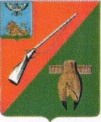 УПРАВЛЕНИЕ ОБРАЗОВАНИЯадминистрации Старооскольского городского округа Белгородской областиПРИКАЗ«  30  » июня 2017 года                                                                                    №879В целях усиления внимания к вопросу духовно-нравственного и патриотического воспитания обучающихся через деятельность школьных музеев,  активизации поисковой и исследовательской работы обучающихся, выявления и распространения опыта работы музеев в образовательных организациях п р и к а з ы в а ю:1. Провести в период с 03 июля по 08 сентября 2017 года муниципальный этап областного смотра-конкурса музеев образовательных организаций, посвященный Году экологии (далее Смотр-конкурс). 2. Назначить ответственным за организацию и проведение Смотра-конкурса муниципальное бюджетное учреждение дополнительного образования «Центр детского и юношеского туризма и экскурсий» (Черданцев А.М.).3. Утвердить:- Положение Смотра-конкурса (приложение №1);- Состав оргкомитета Смотра-конкурса с правами жюри (приложение  №2).4. Руководителям образовательных организаций Старооскольского городского округа: 4.1. Организовать участие педагогов и обучающихся в Смотре-конкурсе.4.2. Предоставить заявки и материалы школьных музеев, участвующих в Смотре-конкурсе в МБУ ДО «Центр детского и юношеского туризма и экскурсий» по адресу: м-н Жукова, 19а в срок до 08.09.2017 года.5. Контроль за исполнением приказа возложить на заместителя начальника управления образования Л.В. Илюк. 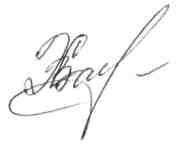 Начальник  управления образования 	                                                                        администрации Старооскольского                                                            С.В. Халеевагородского округаКакуева Д.А.221262Черданцев А.М.462048Приложение №1Утверждено приказом управления образования администрации Старооскольского городского округа от «    » июля . №_______Положениео проведении муниципального этапа областного смотра-конкурса музеев образовательных организаций, посвященного Году экологии (далее – Смотр-конкурс)1. ЦЕЛИ И ЗАДАЧИ- повышение роли музеев образовательных организаций в гражданско-патриотическом и духовно-нравственном воспитании обучающихся, их успешной социализации;- совершенствование содержания, форм и методов поисковой, собирательской, исследовательской деятельности, проводимой в образовательных организациях;- привлечение внимания государственных учреждений и общественных объединений и организаций к проблемам деятельности музеев образовательных организаций;- развитие форм взаимодействия школьных музеев с учреждениями культуры, архивами, научно-исследовательскими организациями и общественными объединениями;- выявление и распространение опыта работы музеев образовательных организаций.2. СРОКИ ПРОВЕДЕНИЯСмотр-конкурс проводится в период с 03 июля по 08 сентября 2017 года. 3. ПОРЯДОК ПРОВЕДЕНИЯСмотр-конкурс включает представление 4-х, обозначенных ниже, направлений деятельности музеев, реализующихся в ходе подготовки и проведения мини-выставки, посвященной Году экологии.1. Исследовательская деятельность. Представляется и оценивается детская исследовательская краеведческая работа, выполненная в ходе подготовки к мини-выставке по тематике конкурса с использованием материалов музея образовательной организации.2. Поисково-собирательская деятельность. Оценивается материал об одном из предметов, представленных на мини-выставке. Представляются:- фотография  предмета;- ксерокопия страницы книги учёта;-литературное описание предмета (история поиска, автор находки,     информация о значении экспоната для экспозиционно-выставочной, просветительской работы),  выполненное членами актива музея.3. Экспозиционно-выставочная деятельность. Оценивается мини-выставка, посвященная Году экологии. 	Представляются:           - краткая тематическая структура выставки и тематико-экспозиционный план (образцы ТЭП имеются на официальном сайте (http://turizmst.ucoz.ru) МБУ ДО «Центр детского и юношеского туризма и экскурсий» в разделе «Краеведение»);- фотографии мини-выставки (3-5 шт., формата 20х30). 4. Образовательная деятельность. Представляется методическая разработка (сценарий) массового мероприятия, проводимого на базе мини-выставки.В конкурсных материалах обязательно должны быть отражены все перечисленные (четыре) направления музейной деятельности. Работы сдаются в МБУ ДО «Центр детского и юношеского туризма и экскурсий» по адресу: м-н Жукова, 19а до 08 сентября 2017 года. 4. УЧАСТНИКИ В Смотре-конкурсе участвуют паспортизированные и не паспортизированные музеи образовательных организаций Старооскольского городского округа. 5. КРИТЕРИИ ОЦЕНКИКонкурсные материалы оцениваются по следующим критериям: степень раскрытия темыумение привлечь яркие примеры факты из прошлой и настоящей жизни родного края творческий подход к темелогичность изложенияновизна актуальность и эстетика оформлениясоответствие музейным требованиям6. ПОДВЕДЕНИЕ ИТОГОВ Конкурсные материалы оценивает жюри. Итоги подводятся отдельно по городским и сельским образовательным организациям. Жюри имеет право при равном количестве баллов присуждать несколько призовых мест. Музеи образовательных учреждений и их руководители, ставшие победителями и призерами награждаются грамотами управления образования администрации Старооскольского городского округа. Конкурсные материалы победителей направляются в г. Белгород для участия в областном смотре-конкурсе музеев образовательных организаций Белгородской области, посвященном Году экологии.                                                                                      Приложение №2Утвержден приказом управления образования администрации Старооскольского городского округа от «    » июня . №_______Состав оргкомитета с правами жюри муниципального этапа областного смотра-конкурса музеев образовательных организаций, посвященного Году экологииКакуева Дарья Александровна, ведущий специалист отдела воспитания и дополнительного образования,   председатель оргкомитета.Черданцев Анатолий Михайлович, директор МБУ ДО «Центр детского и юношеского туризма и экскурсий», заместитель председателя оргкомитета.Мищерина Светлана Михайловна, директор МКУК «Старооскольский краеведческий музей», член оргкомитета  (по согласованию).Андрусенко Елена Алексеевна, заместитель директора по науке МКУК «Старооскольский краеведческий музей», педагог дополнительного образования МБУ ДО «Центр детского и юношеского туризма и экскурсий»,  член оргкомитета.Герлинская Ирина Васильевна, заместитель директора МБУ ДО «Центр детского и юношеского туризма и экскурсий», член оргкомитета.Андреева Марина Владимировна, заведующий отделом краеведения МБУ ДО «Центр детского и юношеского туризма и экскурсий», член оргкомитета.Васильева Нина Александровна, методист отдела краеведения МБУ ДО «Центр детского и юношеского туризма и экскурсий», член оргкомитета.Каргиева Жанна Георгиевна, педагог дополнительного образования МБУ ДО «Центр детского и юношеского туризма и экскурсий», член оргкомитета.Новикова Татьяна Станиславовна, педагог дополнительного образования  МБУ ДО «Центр детского и юношеского туризма и экскурсий», член оргкомитета.Дегтерева Наталья Яковлевна, педагог дополнительного образования МБУ ДО «Центр детского и юношеского туризма и экскурсий», член оргкомитета.О проведении муниципального этапа областного смотра-конкурса музеев образовательных организаций, посвященного Году экологии